ΕΙΣΗΓΗΣΗ ΠΡΟΣ ΤΟ ΔΗΜΟΤΙΚΟ ΣΥΜΒΟΥΛΙΟΘΕΜΑ: Έγκριση ή μη εκμίσθωσης του αναψυκτηρίου ( ΠΑΓΚΟΣ ΕΞΥΠΗΡΕΤΗΣΗΣ ) που βρίσκεται  εντός του κτηρίου της Σχολής Αριστοτέλους  στα Ισβόρια Νάουσας, συνολικής επιφάνειας 16 τ.μ. όπως περιγράφεται στην συνημμένη κάτοψη του κτηρίου, με αρ. οικοδομικής άδειας 48/2005,  για 4 χρόνια, με το σύστημα του ανοικτού πλειοδοτικού διαγωνισμού με προφορικές  προσφορές.Η εκμίσθωση θα γίνει σύμφωνα με τις διατάξεις του άρθρου 192 του ν3463/2006 (ΚΔΚ) , όπως ισχύει σήμερα και κάθε άλλη συναφή διάταξη, τους όρους της οποίας θα καθορίσει η οικονομική επιτροπή, με την διαδικασία του ανοικτού πλειοδοτικού  διαγωνισμού και προφορικές προσφορές.Το μίσθιο περιλαμβάνει τον Πάγκο εξυπηρέτησης ( 16 τετ. μέτρων ,περίπου ) εντός του κτηρίου της Σχολής Αριστοτέλους, με δυνατότητα ανάπτυξης τραπεζοκαθισμάτων στον εξωτερικό χώρο, ξύλινο δάπεδο τύπου καταστρώματος, ΒΔ του κτηρίου ( μπροστινή πλευρά ),και  στο ξύλινο δάπεδο τύπου καταστρώματος ΝΑ του κτηρίου ( πίσω πλευρά ) και στον εσωτερικό χώρο ως έχει.Έχοντας λάβει υπόψη τα παραπάνω, καλείται το Δημοτικό Συμβούλιο να εγκρίνει ή μη την εκμίσθωση του αναψυκτηρίου που περιλαμβάνει τον Πάγκο εξυπηρέτησης      ( 16 τετ. μέτρων ,περίπου ) εντός του κτηρίου της Σχολής Αριστοτέλους,  με δυνατότητα ανάπτυξης τραπεζοκαθισμάτων στον εξωτερικό χώρο, ξύλινο δάπεδο τύπου καταστρώματος, ΒΔ του κτηρίου ( μπροστινή πλευρά ), και  στο ξύλινο δάπεδο τύπου καταστρώματος ΝΑ του κτηρίου ( πίσω πλευρά ), που βρίσκονται εντός του χώρου της Σχολής Αριστοτέλους του Δήμου Νάουσας όπως περιγράφονται στην συνημμένη κάτοψη, και στον εσωτερικό χώρο ως έχει, για 04 χρόνια, με το σύστημα του ανοικτού πλειοδοτικού διαγωνισμού με προφορικές  προσφορές, τους όρους του οποίου  θα καθορίσει η Οικονομική Επιτροπή.Ο ΑΝΤΙΔΗΜΑΡΧΟΣ ΟΙΚΟΝΟΜΙΚΩΝ ΚΑΙ ΔΙΟΙΚΗΤΙΚΩΝ ΥΠΗΡΕΣΙΩΝΚΑΡΑΓΙΑΝΝΙΔΗΣ ΑΝΤΩΝΙΟΣΣυνημμένα :1. Κάτοψη Ισογείου                    2. Έγκριση από Αρχαιολογική Υπηρεσία (ΕΦΑ ΗΜΑΘΙΑΣ )ΕΛΛΗΝΙΚΗ ΔΗΜΟΚΡΑΤΙΑΝΟΜΟΣ ΗΜΑΘΙΑΣΔΗΜΟΣ ΗΡΩΙΚΗΣ ΠΟΛΕΩΣ ΝΑΟΥΣΑΣΑΝΤΙΔΗΜΑΡΧΟΣ ΟΙΚΟΝΟΜΙΚΩΝ ΚΑΙ ΑΝΑΠΤΥΞΗΣΚΑΡΑΓΙΑΝΝΙΔΗΣ ΑΝΤΩΝΙΟΣΠληροφορίες: Αντωνιάδης ΝικόλαοςΤηλ.2332350337Fax.2332024260Email:andoniadis@naoussa.grΑρ Πρωτ.      11008     Νάουσα, 22-07-2020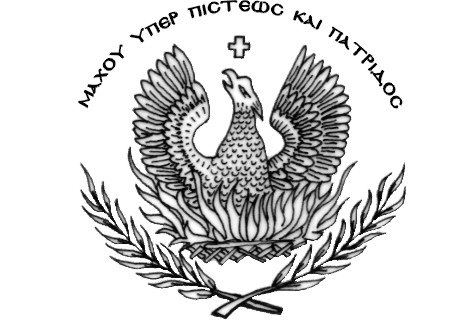 